
Core competencies are sets of intellectual, personal, and social and emotional proficiencies that all students need to develop in order to engage in deep learning and life-long learning.
Throughout the year, the learning tasks in which you have been engaged in have three proficiencies embedded in them:Check off the statements under Examples as many times as you have done them this month. You are welcome to use the empty spaces underneath to include details/activities relating to the examples.                                                                                                         Examples 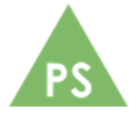 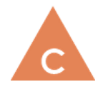 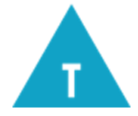 